at Pibwrlwyd Campus, Pibwrlwyd, Carmarthen, Carmarthenshire. SA31 2NHSaturday 14th January 2023  All classes are open to Members and Non-members of TREC GB – but only fully paid-up members will have their scores counted in the TREC GB Winter Leagues. All classes will count towards the Red Kite TREC Group Winter League.OPEN. Open to all horse and rider combinations. PTV obstacles equivalent to L3/4OPEN INTERMEDIATEOpen to all horse and rider combinations. PTV obstacles equivalent to Level 2/3.INTERMEDIATEHorse and rider combination not to have been placed 1st in three or more Intermediate classes, or to have won twice in the Open class at WINTER TREC competitions prior to 1st October 2022. PTV obstacles equivalent to Level 2RKTG TOP SCOREOpen to all horse and rider combinations. Riders have a set time to complete as many obstacles as possible. Highest score wins. No MA.  Open - All obstacles may be completed a maximum of twice ridden and twice led. Novice -New for 2023 – All obstacles may be completed a maximum of twice ridden and twice led. Horse and rider combination not to have been placed 1st - 3rd in three or more Intermediate classes, or to have competed in the Open class at WINTER TREC competitions prior to 1st October 2022.RKTG IN HAND / LEAD REINOpen to all horse and rider combinations. PTV obstacles equivalent to 	L1. MA in walk only (Max 40cm jumps)NEWCOMEROpen to RIDERS not to have been placed 1st in two or more Winter League classes prior to 1st October 2022. PTV obstacles equivalent to Level 1NOVICE HORSEOpen to HORSES who have not been placed 1st in two or more Winter League classes prior to 1st October 2022. PTV obstacles equivalent to Level 1Classes may be run in any order on the day.Rosettes to third place, except Class 6, where there will be rosettes to 6th place.ENTRIES CLOSE: Tuesday January 10thAll enquiries about the competition to: Chris Paine, email: Christine.A.paine@outlook.com, tel: 01834 891433 or 07788 747523All enquiries about entries to: Julia Hewerdine, email: juliatycanol@gmail.com mobile: 07818 743318Dengie Horse Feeds wishes all competitors of the Dengie Arena TREC series 2022/2023 the very best of luck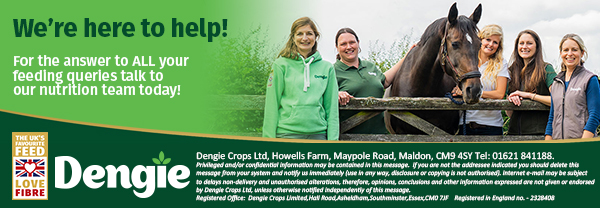 https://www.dengie.comWhat is Arena TREC?Arena TREC focuses on the MA (Control of Paces) and PTV (Obstacle course) phases of TREC and events are usually run in an indoor or outdoor school.The PTV is a course of 10 optional obstacles, each with a maximum score of 10 points. There is a large range of obstacles designed to test things that would normally be encountered out hacking in the British countryside. You will not be eliminated if there is something that you cannot or do not wish to do.  All you have to do is cease forward movement before the obstacle and tell the judge that you are not attempting it. To find out more, please look at the TREC GB RulebookThe MA phase consists of a 2m wide corridor between 50 and 150m long, along which the rider canters as slowly as possible before returning by walking as fast as possible without breaking pace. A maximum of 15 points for each of the two stages can be attained, i.e. 50% of the full Summer Series marks.The Winter League will include results from all TREC GB Arena TREC competitions held from 1st October 2022 to 30th April 2023. In special circumstances, competitions outside these dates may be considered to count for the league by special permission from the Winter Series Working Group. Open, Intermediate, Intermediate Open, Newcomer and Novice Horse classes: Points will be awarded for placings (1st = 10 points, 2nd = 9 points, etc) and the best 4 placings for each horse and rider combination will be used to calculate the League standings. If a competitor is eliminated in the PTV phase, there will be no league points awarded for that round, even if they are placed in the class. The highest four scores will be counted for the league. In the event of equal positions after 4 events the position at a fifth event will be taken into account. If still equal the TOTAL actual PTV scores (from 4 events) will be taken into account.Riders who are not members of TREC GB can join within 48 hours of the competition for their performance at that event to count. Equine Flu Requirements: TREC GB requires that all equines must be vaccinated against Equine Influenza and that organisers of any events involving equines check these are up to date. Full details of the TREC GB Equine Flu Vaccination requirements are available on the website (https://trecgb.com/trec-gb-equine-flu-requirements/)Your horse can be registered on the TREC GB central register by sending a copy of the full vaccination record and horse registration details from the passport to admin@trecgb.com. Alternatively, your horse will be registered by the Entries Secretary for this event, please include a copy of the vaccination certificate and horse registration details when sending in your completed entry.VACCINATION RECORD: TICK HERE  IF CURRENT RECORD IS HELD BY TREC GB [TGB Ref No                      ]EVENT NAME:	Pibyrlwyd Arena TREC		VENUE:	Pibyrlwyd		 DATE: 14th January 2023RIDERS NAME: ………………………………………………………………ADDRESS: ………………………………………………………………………………………………………………………………………	POSTCODE:……………………………TELEPHONE:………………………………………..	EMAIL ADDRESS:……………………………………………………..EMERGENCY CONTACT DETAILS IN THE EVENT OF AN INCIDENT ON THE DAYNAME:……………………………………………………………	 TELEPHONE:……………………………………………………………HORSE NAME:…………………………………………………………………..			HEIGHT:……………………..RKTG MEMBERSHIP No………………………………………		TREC GB MEMBER No………………………….I have read and agree to abide by the CLUB & TREC GB rules, including any Covid-19 restrictions. I am happy/not happy for any photographs taken to be used in event reports and publicity for the club and TREC GB. I further accept and acknowledge that horse riding is by nature a high-risk sport.Please sign and date ........................................................................................................................................Rider under 18 years old.  YES / NO If the competitor is under 18 a parent or guardian must sign.  A parental consent form must also be sent for any riders under 18.Payment: Please send a copy of your entry to:Julia Hewerdine – Ty Canol, Bancycapel, Carmarthen, Carmarthenshire. SA32 8EE. Email: juliatycanol@gmail.com mobile: 07818 743318Please make cheques payable to: RedKite TREC Group or BACS payment to: HSBC 40-34-02 Account 91431668.  Please reference payment: Pib160123Entries close: Tuesday 10th January 2023GENERAL RULES & CONDITIONSPlacing will be decided with the rider gaining the highest combined score from the PTV and MA phases taking the first prize. In the event of equality the highest score from PTV will win. RULES AS PER THE TREC GB RULEBOOK AVAILABLE TO DOWNLOAD FROM WWW.TRECGB.COM Your attention is particularly drawn to Appendix 8 p119 2022 TREC GB Rulebook (6th edition)1. Competitions are open to all horses and ponies providing that they are a minimum of 4 years old for ridden classes and 1 year old for in hand classes. 2. Riders, minimum age of 5 years old. 3. No rider will be permitted to start any phase of the event unless wearing a correctly fitted hard hat with the chin strap correctly fastened meeting one or more of the current standards as listed below:. 4. Riders may choose to wear a body protector during any phase of the competition. If worn, Beta 3 2009 or 2018 standard is strongly recommended. 5. Tack & dress informal but safe; riders must wear suitable riding footwear. 6. Standing Martingales and other fixed reins are forbidden. If a running martingale is used, horse must be led from headcollar and lead rope for led PTV obstacles. 7. Whips must not exceed 75cms. Spurs, if worn, must be rounded, not exceeding 3.5cms in length and must not point upwards. 8. The judges and officials’ decisions are final and must be complied with at all times. An error on the PTV course which is not corrected, will result in a ZERO score for the PTV.Elimination may result for any of the following reasons: excessive use of whip, abusive language, dangerous riding,9. No horse or pony may compete more than once in any affiliated class.10.The name and contact number of the designated event safeguarding officer (ESO) and TREC GB designated safeguarding lead (DSL), Trish Donnelly 07926 980022 should be prominently displayed. The ESO must be present on the day of the competition.If you are not attending the event with your child, please provide the details of the adult who will be responsible for them for the duration of the event.DECLARATION: I have received comprehensive details of this event and consent to my child taking part in the activities indicated. I consent to my child receiving any medical treatment which, in the opinion of a qualified medical practitioner, may be necessary.Signed:	___________________________________ (Parent/Guardian)	Date: 	_____________________Please keep this number for your own records: Safeguarding Lead Officer Trish Donnelly 07926 980022	Photograph ConsentI understand that photographs and videos may be taken during the event and may be used for press releases, printed publicity and published on the TREC GB (and affiliated clubs) website and Social Media pages.  I give / do not give permission for any photographs or videos of my child taken at the event may be used for the above purpose. Signed:	___________________________________(Parent/Guardian)	Date: 	_______________________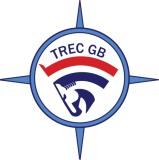 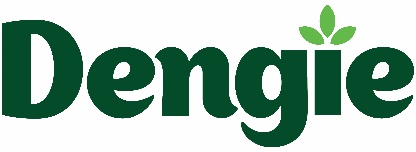 TREC GBThe DengieWINTER Arena TREC SeriesENTRY FORM:  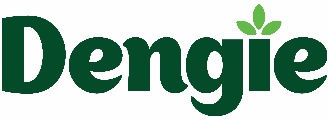 CLASS: PLEASE SELECT CLASS: PLEASE SELECT FEE ENCLOSED1 OpenRed Kite TREC Group members, TREC GB Red members and members of an affiliated TREC Club - £8 per class – or £20 for three classes£2 Open IntermediateRed Kite TREC Group members, TREC GB Red members and members of an affiliated TREC Club - £8 per class – or £20 for three classes£3 IntermediateRed Kite TREC Group members, TREC GB Red members and members of an affiliated TREC Club - £8 per class – or £20 for three classes£4 Top Score (Open or Novice)Red Kite TREC Group members, TREC GB Red members and members of an affiliated TREC Club - £8 per class – or £20 for three classes£5 In Hand / Lead ReinRed Kite TREC Group members, TREC GB Red members and members of an affiliated TREC Club - £8 per class – or £20 for three classes£6 Novice Horse£7 NewcomerIf you are not a current member, you are welcome to have a go and join us; your fee will be increased to include membership of Red Kite TREC GroupIf you are not a current member, you are welcome to have a go and join us; your fee will be increased to include membership of Red Kite TREC GroupIf you are not a current member, you are welcome to have a go and join us; your fee will be increased to include membership of Red Kite TREC GroupIf you are not a current member, you are welcome to have a go and join us; your fee will be increased to include membership of Red Kite TREC GroupMembership of Red Kite TREC Group - £10£TOTALTOTALTOTAL£ PAS 015 (2011) provided it has a BSI Kitemark OR an Inspec IC Mark
 VG1 01.040 (2014-12) provided it has a BSI Kitemark OR an Inspec IC Mark ASTM F1163 (2004a or 04a onwards), providing it has an SEI mark SNELL E2016, providing it has a SNELL label and number AS/NZS 3838 (2006 onwards), providing it has an SAI Global markName of EventDateName of ChildDate of BirthHome address of Parent/Guardian (including Postcode)Home address of additional Parent/ Guardian including postcode and phone number.Telephone number (Day)Telephone number (Evening)Mobile NumberIn case of Emergency Contact NumberAdditional Details (any information, given in confidence, of which the organisers should be aware - special dietary needs, details of any medication, allergies, disabilities or special needs)NameMobile NumberRelationship to Child